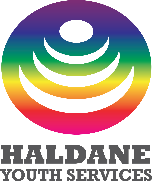 Young People’s Code of ConductTo provide a healthy and supportive environment for all our young people who attend our projects, we promote positive behaviour with safety being of paramount importance. The aim of this “code of conduct” is to try to ensure that this happens. The young people have worked together to create the following rules.You Must:Listen and follow the instructions of ALL staff & volunteers.  Be respectful to all members of staff & volunteers.Hands and feet must be kept to yourself.Be kind with words.( No name calling)Treat others how you would want to be treated.No messing about in the toilets/changing rooms.No swinging on chairs.Always clean up after yourself.Look after all equipment.Support & encourage each other.Listen to others and don’t speak over people.Most importantly HAVE FUN!!!IN CONCLUSIONFailure to comply with our Code of Conduct will result in the following;Verbal warnings x 2Time out (young people can reflect on their behaviour)Parents being informed.If misbehaviour continues then young person will be asked to miss their next session.If the misbehaviour still continues then young person will be asked not to return to the session for 1 week.I have read the code of conduct and agree to abide by it at all times.Signed ……………………………………………… (Child)	Date :  …………………Signed…………………………………… (Parent/guardian)   	Date: …………………    Please sign and hand back to staff.    